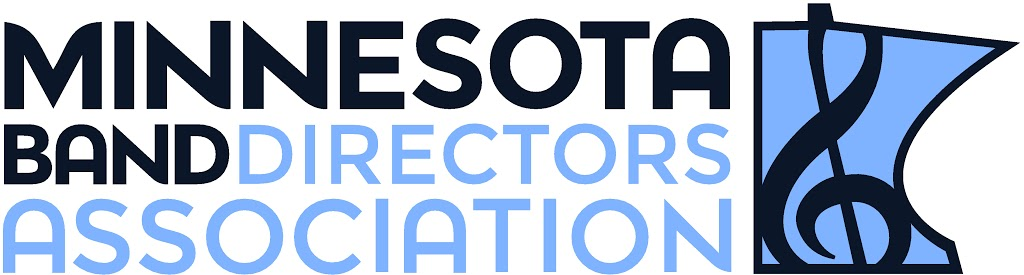 SCMBDA HONOR BAND SCHEDULEMANKATO WEST HIGH SCHOOL
SATURDAY, FEBRUARY 10, 20186-8 Honor BandKay Hawley, Conductor8:30	Registration in auditorium lobbySeating and personal warm-up 	Case storage in Cafeteria9:00	Rehearsal I - Auditorium10:15	Break10:25	Rehearsal resumes - Auditorium11:30 - 12:10  Lunch (Cafeteria, provided)12:15-1:10	Sectionals in classrooms1:15	Rehearsal II - Auditorium2:15	Break2:25	Rehearsal resumes - Auditorium3:35	Break, prepare for concert3:50	In place for concert4:00	Concert (Auditorium: 6-8, 9-10)5:00	Depart for home9-10 Honor BandBob Goheen Conductor8:30	Registration in auditorium lobbySeating and personal warm-up 	Case storage in Cafeteria9:00	Rehearsal I - Band Room10:05	Break10:25	Rehearsal resumes - Band Room11:15 - 12:10  Sectionals in classrooms12:15 - 12:55  Lunch (Cafeteria, provided)1:00	Rehearsal II 2:05	Break2:15	Rehearsal resumes - Band Room3:35 	Break, prepare for concert3:50	In place for concert4:00	Concert (Auditorium: 6-8, 9-10)5:00	Depart for home